Magiczne święta – łamigłówka dla dzieciZbliżają się Święta Bożego Narodzenia. Mama Gosia miała już wysyłać e-kartki z życzeniami, ale... Co to? Jakiś chochlik rozrabiak pozmieniał elementy w jej elektronicznej pocztówce! Pomóż w odnalezieniu siedmiu elementów, które zmienił chochlik.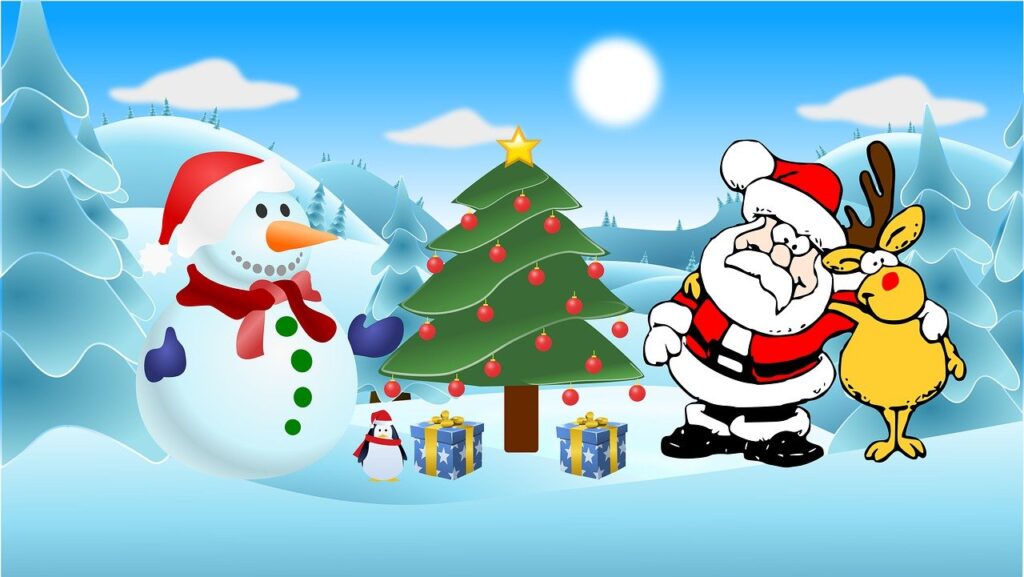 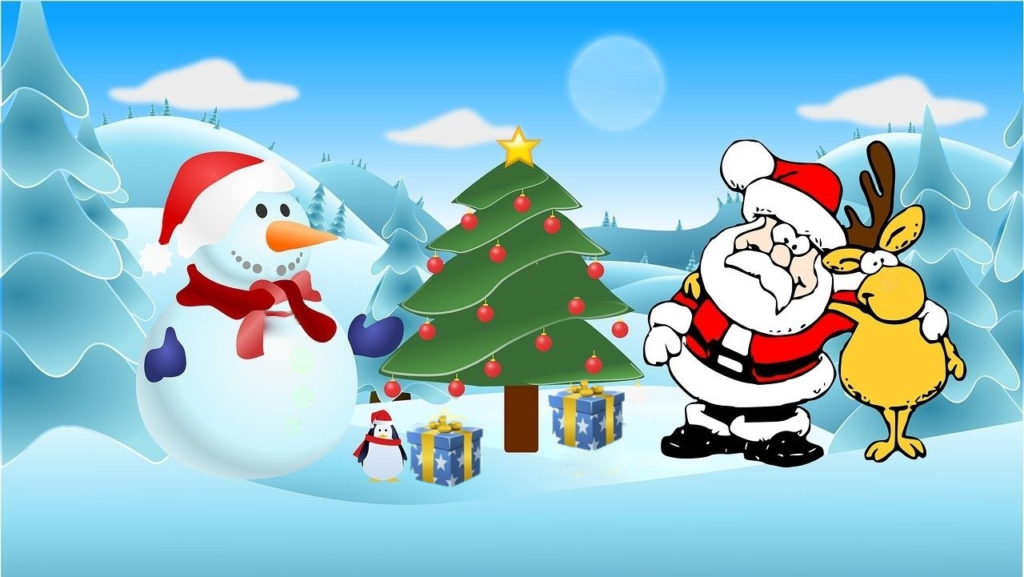 